اللجنة الدائمة المعنية بحق المؤلف والحقوق المجاورةالدورة السادسة والثلاثونجنيف، من 28 مايو إلى 1 يونيو 2018مشروع جدول الأعمالمن إعداد الأمانةافتتاح الدورةاعتماد جدول أعمال الدورة السادسة والثلاثيناعتماد منظمات غير حكومية جديدةاعتماد تقرير الدورة الخامسة والثلاثين للجنة الدائمة المعنية بحق المؤلف والحقوق المجاورةحماية هيئات البثالتقييدات والاستثناءات لفائدة المكتبات ودور المحفوظاتالتقييدات والاستثناءات لفائدة مؤسسات التعليم والبحث ولفائدة الأشخاص ذوي إعاقات أخرىمسائل أخرى-	اقتراح لتحليل حق المؤلف المتعلق بالبيئة الرقمية-	اقتراح من السنغال والكونغو لإدراج حق التتبع في جدول أعمال العمل المقبل للجنة الدائمة المعنية بحق المؤلف والحقوق المجاورة التابعة للمنظمة العالمية للملكية الفكرية-	اقتراح مقدم من الاتحاد الروسي بشأن تعزيز حماية حقوق مخرجي المسرح على الصعيد الدولياختتام الدورة[نهاية الوثيقة]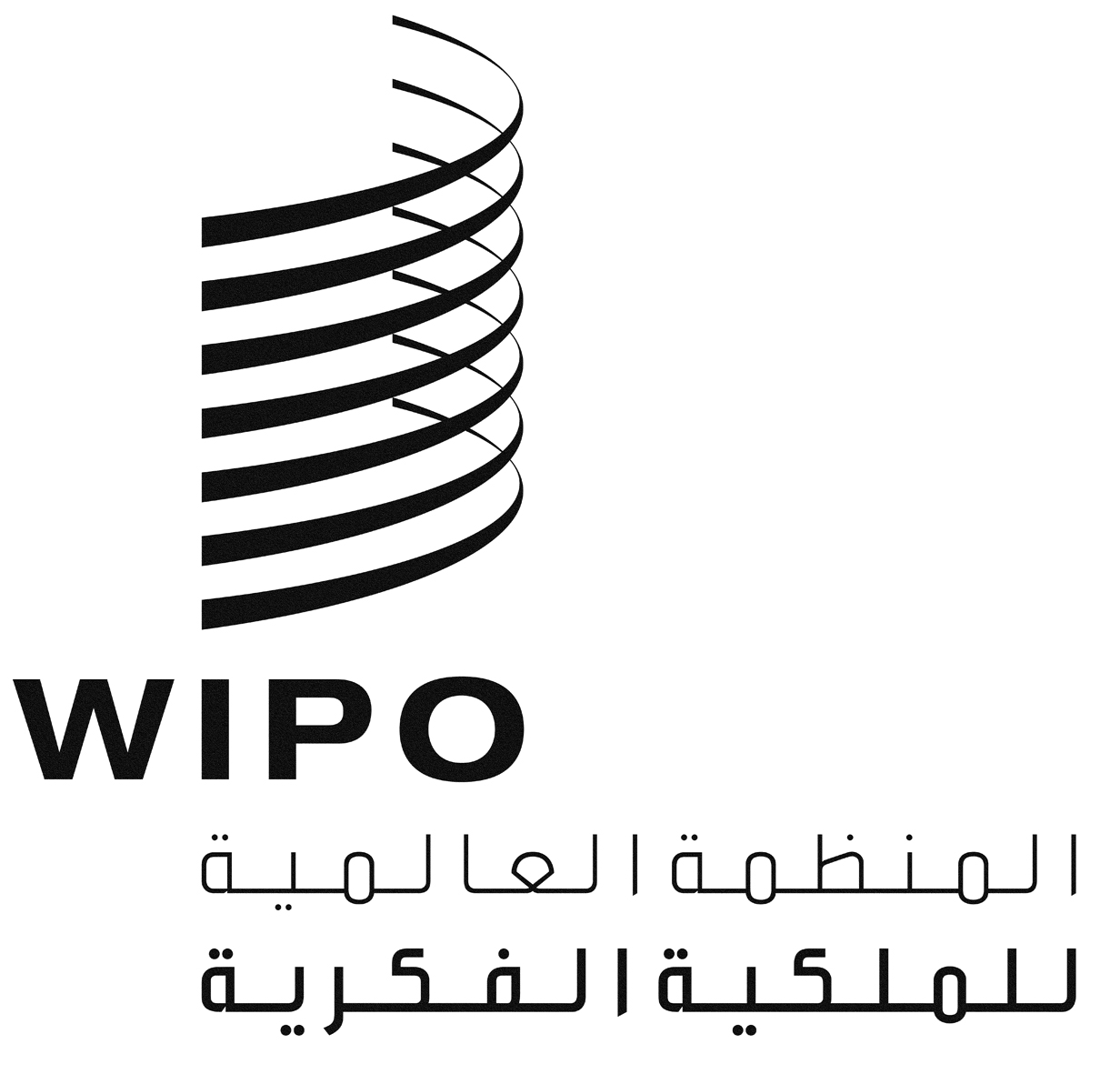 ASCCR/36/1 PROV.SCCR/36/1 PROV.SCCR/36/1 PROV.الأصل: بالإنكليزيةالأصل: بالإنكليزيةالأصل: بالإنكليزيةالتاريخ: 15 فبراير 2018التاريخ: 15 فبراير 2018التاريخ: 15 فبراير 2018